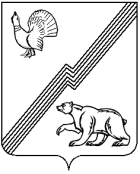 АДМИНИСТРАЦИЯ ГОРОДА ЮГОРСКАХанты-Мансийского автономного округа - ЮгрыПОСТАНОВЛЕНИЕО внесении изменений в постановлениеадминистрации города Югорскаот 14.07.2015 № 2576 «Об утверждениипроекта планировки и проекта межеваниятерритории 8 микрорайона» Руководствуясь статьей 43 Градостроительного кодекса Российской Федерации, Генеральным планом города Югорска, утвержденным решением Думы города Югорска от 07.10.2014 № 65:1. Внести в постановление администрации города Югорска от 14.07.2015 № 2576 «Об утверждении проекта планировки и проекта межевания территории 8 микрорайона» следующие изменения:1.1. В приложении 4:1.1.1. В таблице 1:1.1.1.1. В пункте 1 строки:«»Изложить в следующей редакции:«».1.1.1.2. Дополнить строками «:ЗУ248», «:ЗУ249»  следующего содержания:«».1.1.2. В таблице 2 пункта 2 строку:«»изложить в следующей редакции:«».1.1.3. В пункте 3 таблицу Планировочный район 07 изложить в новой редакции:«».1.2. Приложение 5 Чертеж межевания территории изложить в новой редакции (приложение 1).1.3. В приложении 6:1.3.1. «Образуемый земельный участок с условным номером :ЗУ46» изложить в следующей редакции:«».1.3.2. «Образуемый земельный участок с условным номером :ЗУ47» изложить в следующей редакции:«».1.3.3. «Образуемый земельный участок с условным номером :ЗУ49» изложить в следующей редакции:«».1.3.4. «Образуемый земельный участок с условным номером :ЗУ51» изложить в следующей редакции:«».1.3.5. «Образуемый земельный участок с условным номером :ЗУ52» изложить в следующей редакции:«1.3.6. В разделе «Ведомость координат образуемых земельных участков» дополнить таблицами следующего содержания:«Образуемый земельный участок с условным номером :ЗУ244Образуемый земельный участок с условным номером :ЗУ248Образуемый земельный участок с условным номером :ЗУ249».2. Опубликовать постановление в периодическом печатном издании города Югорска и разместить на официальном сайте органов местного самоуправления города Югорска.3. Настоящее постановление вступает в силу после его официального опубликования.4. Контроль за выполнением постановления возложить на заместителя главы города – директора Департамента муниципальной собственности                 и градостроительства администрации города Югорска Котелкину Ю.В.Приложение к постановлению администрации города Югорскаот [Дата документа] № [Номер документа]Приложение 5 к постановлению администрации города Югорскаот 14.07.2015 № 2576Чертеж проекта межевания территории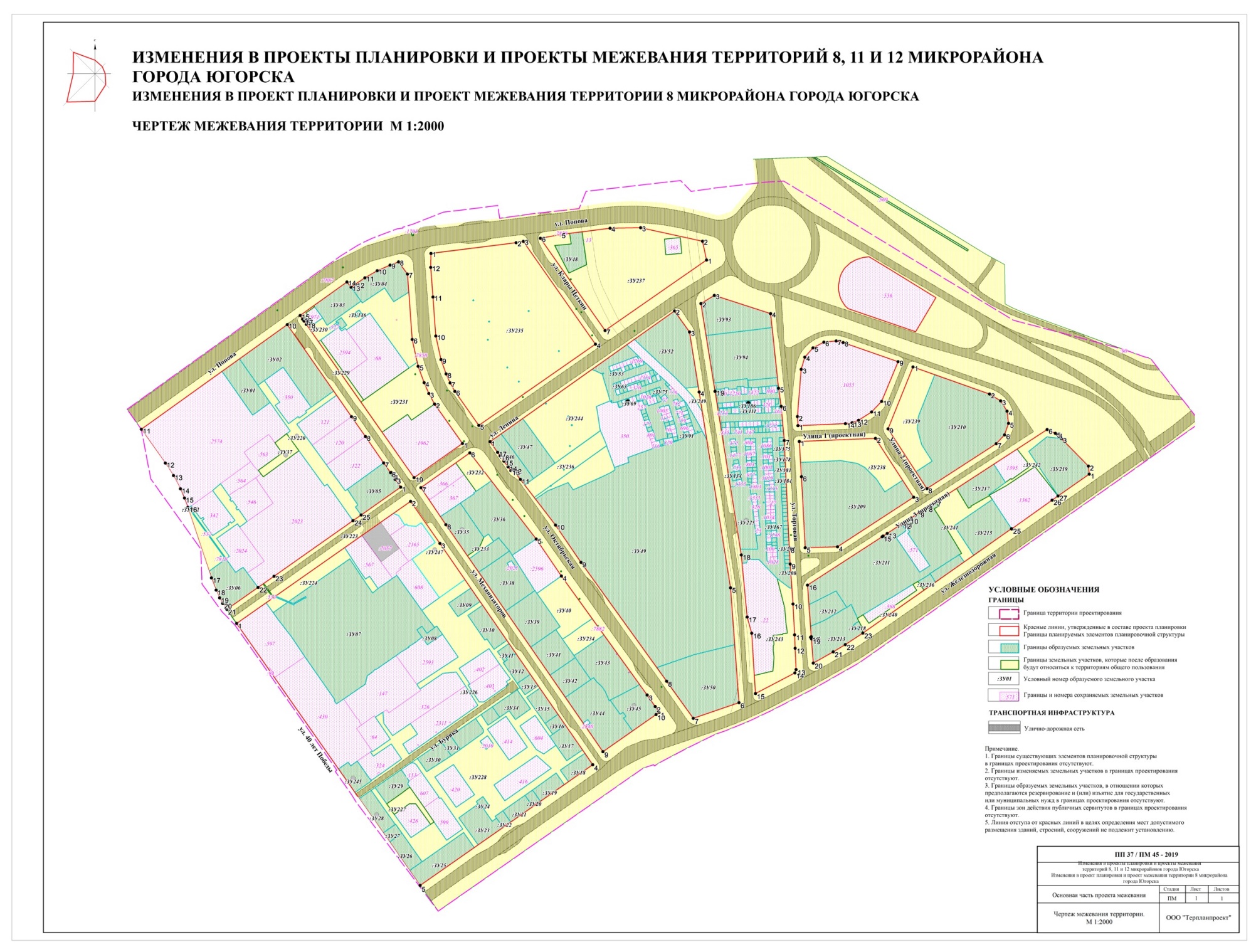 от [Дата документа]№ [Номер документа]:ЗУ46Малоэтажная многоквартирная жилая застройкаПерераспределение, объединение, раздел, образование из земель, находящихся в государственной или муниципальной собственностиЗемли населенных пунктов1058:ЗУ47Малоэтажная многоквартирная жилая застройкаПерераспределение, объединение, раздел, образование из земель, находящихся в государственной или муниципальной собственностиЗемли населенных пунктов2182:ЗУ49Объекты торговли (торговые центры, торгово-развлекательные центры (комплексы)Перераспределение, объединение, раздел, образование из земель, находящихся в государственной или муниципальной собственностиЗемли населенных пунктов45 722:ЗУ51Земли общего пользования гаражного товарищества "Елочка"Перераспределение, объединение, раздел, образование из земель, находящихся в государственной или муниципальной собственностиЗемли населенных пунктов4004:ЗУ52Объекты дорожного сервисаПерераспределение, объединение, раздел, образование из земель, находящихся в государственной или муниципальной собственностиЗемли населенных пунктов5997:ЗУ46Малоэтажная многоквартирная жилая застройкаПерераспределение, объединение, раздел, образование из земель, находящихся в государственной или муниципальной собственностиЗемли населенных пунктов1140:ЗУ47Малоэтажная многоквартирная жилая застройкаПерераспределение, объединение, раздел, образование из земель, находящихся в государственной или муниципальной собственностиЗемли населенных пунктов2331:ЗУ49Объекты торговли (торговые центры, торгово-развлекательные центры (комплексы)Перераспределение земельных участков с кадастровыми номерами 86:22:0004003:373, 86:22:0004003:374 и земель, государственная или муниципальная собственность на которые не разграниченаЗемли населенных пунктов43796:ЗУ51Земли общего пользования гаражного товарищества "Елочка"Перераспределение, объединение, раздел, образование из земель, находящихся в государственной или муниципальной собственностиЗемли населенных пунктов4207:ЗУ52Объекты дорожного сервисаПерераспределение, объединение, раздел, образование из земель, находящихся в государственной или муниципальной собственностиЗемли населенных пунктов3996:ЗУ248Земельные участки (территории) общего пользованияПерераспределение, объединение, раздел, образование из земель, находящихся в государственной или муниципальной собственностиЗемли населенных пунктов1895:ЗУ249Земельные участки (территории) общего пользованияПерераспределение, объединение, раздел, образование из земель, находящихся в государственной или муниципальной собственностиЗемли населенных пунктов229:ЗУ244Земельные участки (территории) общего пользованияПерераспределение, объединение, раздел, образование из земель, находящихся в государственной или муниципальной собственностиЗемли населенных пунктов6296:ЗУ244Земельные участки (территории) общего пользованияПерераспределение, объединение, раздел, образование из земель, находящихся в государственной или муниципальной собственностиЗемли населенных пунктов6741НомерXYДлина1994282,431676219,79285,72994447,691676452,7932,73994421,111676471,7676,94994345,21676483,91250,55994097,881676523,58145,56993952,771676534,3161,07993933,041676476,657,78993979,861676442,81185,19994130,071676334,5857,010994177,191676302,4672,811994234,851676258,0616,012994247,471676248,272,713994245,951676246,086,014994250,781676242,568,815994257,871676237,358,116994264,491676232,635,717994269,161676229,2916,31994282,431676219,79285,7НомерXYДлина1994269,161676229,2911,52994278,491676222,624,93994282,431676219,7917,34994292,411676233,884,75994288,541676236,553,06994286,171676238,4162,27994235,841676274,9114,08994227,691676263,5825,09994247,471676248,272,710994245,951676246,086,011994250,781676242,568,812994257,871676237,358,113994264,491676232,635,71994269,161676229,29НомерXYДлина1994286,171676238,413,02994288,541676236,554,73994292,411676233,8833,14994311,561676260,924,45994308,131676263,653,66994305,31676265,9461,67994255,31676301,9533,38994235,841676274,9162,21994286,171676238,41НомерXYДлина1994209,961676277,2418,82994220,421676292,8927,53994230,841676318,3611,24994221,621676324,7841,65994238,721676362,6510,16994243,251676371,736,97994246,851676377,663,289942501676376,9618,39994255,971676394,220,010994255,981676394,221,011994256,321676395,26,312994262,41676393,7434,113994273,921676425,8321,614994280,111676446,5644,215994295,821676487,889,416994287,471676492,213,817994283,951676493,73188,418994097,881676523,5872,119994025,981676528,952,820994013,341676477,6350,021993997,171676430,36103,422994081,051676369,9546,223994118,561676342,9115,824994131,331676333,6256,125994177,671676302,0840,71994209,961676277,24НомерXYДлина1994373,661676348,454,22994405,021676392,641,93994403,651676393,931,94994402,321676395,314,95994391,921676406,021,26994391,081676406,930,17994391,031676406,817,18994386,061676411,884,39994384,571676407,896,410994390,531676405,55,011994388,781676400,810,112994388,681676400,775,113994386,921676395,980,114994386,871676395,95,315994385,031676390,934,316994383,561676386,934,517994382,031676382,684,718994380,411676378,294,519994378,851676374,064,320994377,41676370,026,621994371,181676372,126,022994365,521676374,219,123994368,571676382,794,624994370,131676387,144,925994371,891676391,734,926994373,571676396,34,927994375,291676400,844,528994376,861676405,050,429994376,481676405,224,830994378,141676409,715,031994379,831676414,386,432994385,851676412,17,133994380,851676417,20,634994381,041676417,744,235994378,171676420,854,136994375,391676423,8510,9379943681676431,850,038994367,991676431,864,639994366,171676427,597,340994373,171676425,355,041994371,531676420,6629,142994361,881676393,229,943994358,621676383,894,644994357,081676379,534,645994355,471676375,176,546994349,331676377,344,747994350,811676381,774,648994352,331676386,115,1499943541676390,911,850994352,51676391,865,051994350,851676387,099,752994347,641676377,896,853994341,261676380,129,854994344,451676389,394,955994346,021676394,034,756994347,531676398,59,657994350,651676407,539,458994353,721676416,384,959994355,3916764215,060994357,041676425,7210,761994360,551676435,786,062994366,241676433,754,863994362,981676437,276,264994358,791676441,791,665994357,71676442,973,066994355,711676440,7715,867994343,981676451,363,768994346,41676454,150,169994346,361676454,190,070994346,351676454,25,771994342,281676458,139,172994335,541676464,211,273994334,651676465,020,074994334,641676465,030,375994334,431676465,222,276994332,761676466,582,177994331,031676467,854,578994327,241676470,3210,279994318,461676475,547,380994312,141676479,139,681994303,781676483,759,082994295,821676487,8844,283994280,111676446,5621,684994273,921676425,831,185994274,961676425,5110,286994278,061676435,195,387994280,031676440,096,088994281,391676445,9512,089994284,791676457,444,890994289,451676456,494,591994293,891676455,775,192994298,961676454,916,493994305,091676452,994,794994309,561676451,65,495994314,721676449,995,096994319,451676448,515,097994324,21676447,084,998994328,831676445,56,299994327,091676439,50,6100994327,651676439,335,9101994325,891676433,655,6102994320,531676435,275,0103994315,781676436,75,1104994310,951676438,229,9105994301,581676441,285,0106994296,811676442,7910,3107994286,651676444,576,2108994285,991676438,449,5109994283,071676429,44,6110994287,51676428,224,7111994292,0916764270,4112994292,191676427,354,7113994296,6916764260,7114994296,451676425,2922,4115994317,691676418,1912,0116994329,041676414,394,6117994330,441676418,772,6118994327,931676419,5813,2119994331,821676432,196,2120994334,341676437,869,4121994342,041676432,424,2122994340,591676428,4712,4123994336,631676416,684,9124994334,621676412,225,7125994332,761676406,861,2126994333,681676406,084,6127994332,561676401,648,7128994335,471676409,889,4129994338,631676418,79,7130994341,881676427,794,7131994343,481676432,254,9132994345,111676436,827,1133994351,791676434,444,9134994350,151676429,784,7135994348,551676425,324,9136994346,951676420,744,8137994345,31676416,234,8138994343,671676411,7417,9139994337,61676394,889,8140994334,41676385,585,2141994332,911676380,67,5142994325,861676383,024,9143994327,481676387,655,2144994325,261676382,927,8145994332,621676380,417,1146994331,451676373,453,2147994334,031676371,4935,3148994367,921676361,519,7149994371,981676352,71151,1150994295,281676482,891,1151994294,481676482,091,1152994295,281676481,291,1153994296,081676482,09139,2154994368,71676363,381,1155994367,91676362,581,1156994368,71676361,781,1157994369,51676362,58108,2158994334,651676465,027,3159994327,791676467,415,7160994322,481676469,5410,8161994312,131676472,615,0162994307,391676474,214,7163994302,911676475,610,1164994293,311676478,8913,4165994288,961676466,195,3166994294,021676464,589,6167994303,161676461,515,4168994308,3616764605,1169994313,181676458,460,2170994313,071676458,265,2171994318,021676456,630,3172994318,091676456,925,2173994323,071676455,296,2174994329,031676453,466,1175994334,841676451,625,2176994336,441676456,624,2177994332,461676458,060,2178994332,511676458,2384,3179994333,881676373,991,1180994333,081676373,191,1181994333,881676372,391,1182994334,681676373,1968,0183994342,41676440,756,1184994337,451676444,346,4185994333,571676439,256,1186994338,551676435,6847,41879943541676390,914,7188994355,541676395,3129,2189994365,21676422,894,8190994366,171676427,594,9191994363,721676423,345,0192994362,061676418,640,6193994361,451676418,869,6194994358,311676409,844,7195994356,751676405,444,9196994355,171676400,789,3197994352,1216763920,4198994352,51676391,8648,31994373,661676348,454,2НомерXYДлина1994411,81676402,262,02994447,691676452,793,43994444,891676454,7529,24994421,111676471,7670,05994351,921676482,6516,26994350,271676466,5514,67994360,751676456,451,08994361,451676455,756,599943661676451,087,610994371,161676445,524,411994374,121676442,3214,412994383,911676431,7311,113994391,421676423,6213,214994400,391676413,9716,41994411,81676402,262,0НомерXYДлина1994367,921676361,5135,32994334,031676371,4918,839943271676354,075,34994321,81676355,1917,55994304,541676357,817,36994297,281676358,920,97994296,451676359,2770,68994255,31676301,9561,69994305,31676265,943,610994308,131676263,654,411994311,561676260,92107,312994373,661676348,44,613994371,981676352,7174,314994303,461676323,981,115994302,661676323,181,116994303,461676322,381,117994304,261676323,1841,518994330,591676291,161,119994329,791676290,361,120994330,591676289,561,121994331,391676290,3662,622994277,031676321,461,123994276,231676320,661,124994277,031676319,861,125994277,831676320,6636,726994314,51676319,461,127994313,71676318,661,128994314,51676317,861,129994315,31676318,6667,91994367,921676361,5135,3НомерXYДлина1994212,071676275,6224,92994226,551676295,880,93994225,891676296,541,14994226,691676297,340,75994227,211676296,8286,36994277,36167636729,179942501676376,963,28994246,851676377,666,99994243,251676371,7310,110994238,721676362,6541,611994221,621676324,7811,212994230,841676318,3627,513994220,421676292,8918,814994209,961676277,242,71994212,071676275,6224,9НомерXYДлина1994350,271676466,5516,22994351,921676482,656,83994345,21676483,9120,14994325,381676487,095,35994320,161676487,934,86994324,331676485,5410,67994333,451676480,145,18994337,731676477,312,89994339,951676475,682,610994341,951676474,0511,21994350,271676466,5516,2Глава города Югорска          ДОКУМЕНТ ПОДПИСАН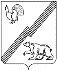             ЭЛЕКТРОННОЙ ПОДПИСЬЮСертификат  [Номер сертификата 1]Владелец [Владелец сертификата 1]Действителен с [ДатаС 1] по [ДатаПо 1]А.Ю. Харлов